ТРЕБОВАНИЯ К ОФОРМЛЕНИЮ СТАТЬИ, ПРЕДСТАВЛЯЕМОЙ В МАТЕРИАЛЫ КОНФЕРЕНЦИИ      Статьи объемом 2-3 страницы на русском или английском языке должны быть представлены в электронном виде в редакторе MSWord по E-mail: agronomia@mail.ru не позднее 15.03.2014.      Формат страницы - А4 (210х297 мм), поля  – сверху, справа, слева;  – снизу, межстрочный интервал 1,0. Интервал между абзацами 0. Шрифт – Times New Roman, кегль 12, отступ абзаца .      В левом верхнем углу УДК (без абзаца), ниже по центру название доклада (прописные буквы, полужирный шрифт). Ниже по центру – инициалы и фамилия(и) автора(ов). Ниже по центру полное название организации, адрес, индекс, страна, E-mail. После отступа в 1 интервал - ключевые слова (курсив, строчные буквы, без абзаца). После отступа в 1 интервал следует основной текст. Выравнивание по ширине, автоматический перенос. Рекомендуемые разделы текста: Введение, Материалы и методы, Результаты и обсуждение, Заключение или Выводы, Литература (строчными буквами).      Таблицы, рисунки, литературу оформляют в соответствии с требованиями журнала «Известия КГТУ» (размещены на сайте КГТУ: http://www.klgtu.ru, вкладки Наука → Научный журнал  → Требования к статьям). Названия таблиц и легенды (подрисуночные подписи) продублировать на английском языке сразу после русскоязычного их названия. В неопределенных, неясных случаях ориентироваться на требования журнала «Физиология растений» (http://77.50.239.203/).      После списка литературы через интервал на английском языке: название доклада (строчными буквами, полужирный шрифт, центрировано), ниже фамилия(и) и инициалы автора(-ов) (центрировано), ниже – ключевые слова (курсив, без абзаца, строчные буквы, ниже - аннотация (с абзацем, не более 5 строк).      Каждую публикацию высылают в отдельном файле, названном по фамилии первого автора.      Принятые к печати статьи публикуются в авторской редакции. Ответственность за достоверность, а также возможность публикации в открытой печати  представленных материалов несут их авторы.       При несоответствии тематике, а также из-за нарушения сроков представления материалов, оплаты или требований к оформлению статьи отклоняются.Оплата публикации       Оплата публикации в материалах конференции – 150 руб. (4 EUR) за каждую статью независимо от количества авторов. Оплата публикаций участников из РФ и стран СНГ должна быть выслана почтовым переводом не позднее 15.03.2014 на адрес 236022 г. Калининград, Советский просп., 1, ФГБОУ ВПО «КГТУ», кафедра агрономии, Роньжиной Елене Степановне. Скан квитанции об оплате необходимо отправить в оргкомитет на эл. почту agronomia@mail.ru не позднее этой же даты. Без своевременного подтверждения оплаты статьи не публикуются. Оплата публикации статей участников из стран, не входящих в СНГ, оплачивается наличными при регистрации (финансовые документы выдаются).Организационный взнос      - для членов ОФР – 400 руб. (молодые ученые - члены ОФР – 200 руб.),      - для остальных ученых из РФ и стран СНГ – 700 руб. (молодые ученые из РФ и стран СНГ – 350 руб.), для сопровождающих лиц – 400 руб.      - для участников из стран, не входящих в СНГ– 50  EUR (эквивалент в рублях РФ), для сопровождающих лиц – 25 EUR (эквивалент в рублях РФ).      Организационный взнос включает рассылку информационных материалов, комплект участника (кроме сопровождающих лиц), кофе-паузы, издание специального выпуска журнала «Известия КГТУ» по результатам работы конференции. Мероприятия культурной программы и итоговый фуршет оплачиваются отдельно.      Оргвзнос участников из РФ и стран СНГ должен быть выслан почтовым переводом не позднее 15.03.2014 на адрес      236022 г. Калининград, Советский просп., 1, ФГБОУ ВПО «КГТУ», кафедра агрономии, Роньжиной Елене Степановне. Скан квитанции об оплате необходимо отправить в оргкомитет на эл. почту agronomia@mail.ru не позднее 15.03.2014. Оргвзнос участников из стран, не входящих в СНГ, оплачивается наличными при регистрации (финансовые документы выдаются).Министерство сельского хозяйства Российской ФедерацииРоссийская академия наукФедеральное агентство научных организацийФедеральное агентство по рыболовствуФГБОУ ВПО «Калининградский государственныйтехнический университет»Институт физиологии растений им. К.А. Тимирязева РАНОбщество физиологов растений России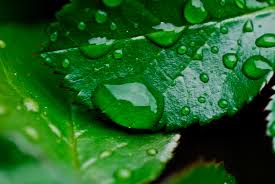 Годичное собраниеОбщества физиологов растений РоссииМеждународная научная конференцияи школа молодых ученых«ФИЗИОЛОГИЯ РАСТЕНИЙ - ТЕОРЕТИЧЕСКАЯ ОСНОВА ИННОВАЦИОННЫХ АГРО- ИФИТОБИОТЕХНОЛОГИЙ»Первое информационное сообщение19-25 мая 2014 годаКалининградДорогие коллеги!      В рамках Годичного собрания Общества физиологов растений России приглашаем Вас принять участие в работе Международной научной конференции и школе молодых ученых «Физиология растений – теоретическая основа инновационных агро- и фитобиотехнологий». Конференция будет проходить 19-25 мая 2014 года в г. Калининграде (Россия) на базе ФГБОУ ВПО «Калининградский государственный технический университет» (КГТУ). Оперативная информация о конференции будет размещена на сайте КГТУ: http://www.klgtu.ru/ (вкладки Наука → Конференции, семинары, симпозиумы → в КГТУ).основные направления работы конференцииСекция 1. Молекулярно-физиологические основы роста, развития и продуктивности растений:      - Формирование органов растения      - Функционирование сигнальных систем      - Регуляция экспрессии геномовСекция 2. Экологическая физиология растений:      - Физиолого-биохимические основыустойчивости и адаптации растений      - Биологическая устойчивость фитоценозов      - Растения в условиях техногенногозагрязнения окружающей средыСекция 3. Агро- и фитобиотехнологии:      - Клеточные и тканевые биотехнологии     - Трансгенез и биобезопасность      - Биологически активные соединенияв растениеводстве и биотехнологии      - Инновационные технологии в АПК.дОКЛАДЫ, ПУБЛИКАЦИИ     Предусмотрены пленарные доклады (докладчики приглашаются оргкомитетом), устные секционные доклады продолжительностью 10-25 минут и cтендовые доклады.       К началу работы конференции будет издан сборник материалов. Кроме того, по результатам работы конференции выйдет специальный выпуск журнала «Известия КГТУ», серия «Биологические и сельскохозяйственные науки». Отбор статей будет проведен на основании решения соответствующей секции.Адрес ОРГКОМИТЕТА      236022 г. Калининград, Советский проспект, 1, ФГБОУ ВПО «КГТУ», кафедра агрономии, Роньжиной  Елене  Степановне;  тел. +007 (4012) 21 08 47,  E-mail: agronomia@mail.ru.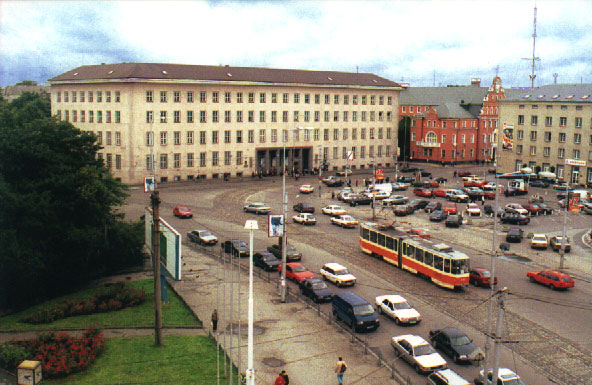       Калининградская область – эксклавный регион РФ, территория с интересной историей и непростой судьбой. Область расположена в центре Европы на побережье Балтийского моря. Приглашаем Вас принять участие в проводимой в г. Калининграде конференции. Обещаем интересную научную и культурную программу.РАБОЧИЕ ЯЗЫКИ КОНФЕРЕНЦИИрусский, английский.Основные датыПервое информационное сообщение   10.11.2013Отправка регистрационной формыи статьи для публикации, оплатапубликации и отправка сканаквитанции                                                 15.03.2014Второе информационное сообщение   01.04.2014Оплата оргвзноса конференции и отправка скана квитанции                    15.04.2014Подтверждение приезда, заказ гостиницы                                       10.05.2014Рассылка программы конференции(по эл. почте)                                            10.05.2014Заезд участников                                      19.05.2014Отъезд участников                              24-25.05.2014Дни работы конференциии школы молодых ученых                 20-24.05.2014Представление статей в журнал«Известия КГТУ»                                    15.06.2014Выпуск журнала «Известия КГТУ»       01.08.2014дОбРО ПОЖАЛОВАТЬ!Регистрационная формаучастника Международной научной конференции и школы молодых ученых «Физиология растений – теоретическая основа инновационных агро- и фитобиотехнологий» (Калининград, 19-25 мая 2014 г.)Фамилия ________________________________Имя __________ Отчество _________________Организация (полное и сокращенное названия) __________________________________________________________________________________ _________________________________________Должность _______________________________Ученая степень ___________________________Ученое звание ____________________________Почетное звание __________________________Страна, индекс, город _____________________Почтовый адрес ___________________________________________________________________Телефон (с кодом города) __________________Факс (с кодом города) _____________________E-mail___________________________________Название статьи в материалы конференции  ___ ___________________________________________________________________________________________________________________________Секция (номер) ___________________________Я планирую (отметить):□  Сделать устный доклад (10-25 мин.)□  Сделать стендовый доклад □  Опубликовать статью в материалах конференцииЯ – молодой ученый (отметить)□ Да□  НетПредполагаемая дата приезда _______________Предполагаемая дата отъезда _______________Сопровождающие лица (количество) ________Бронирование гостиницы (отметить):□  да      □  нет     количество лиц _____________       Пожалуйста, заполненную отдельно на каждого участника регистрационную форму пришлите в оргкомитет по E-mail: agronomia@mail.ru